COMPOSICIÓN Y PERSONAS TITULARES DE LOS ÓRGANOS DE GOBIERNO, DIRECCIÓN O ADMINISTRACIÓN DE LA ENTIDADLos Órganos de Dirección y Gobierno están recogidos en el artículo 9 de los Estatutos de la Entidad Pública Empresarial Local “Centros de Arte, Cultura y Turismo de Lanzarote” (EPEL - CACT) publicados en el BOP de 24 de diciembre de 2004 con número 159 y dice así:Los órganos de dirección y gobierno de la Entidad pública empresarial Centros de Arte, Cultura y Turismo de Lanzarote son los siguientes: El Presidente de la EPEL. Consejo de Administración. Director Gerente.Se puede consultar en el Portal de Transparencia de nuestra Entidad.A partir del día 11 de julio de 2023 , las personas titulares de los Órganos de Dirección y Gobierno designadas en sesión extraordinaria del pleno del Excmo. Cabildo de Lanzarote celebrado ese mismo día, son:El Presidente de la EPEL CACT: Don Oswaldo Betancort García.Consejo de Administración: a continuación se presentará un cuadro con los miembros del Consejo de Administración nombrados en la sesión  extraordinaria del pleno del Excmo. Cabildo de Lanzarote celebrado el día 11 de julio de 2023.Por otro lado, se designa a D. Ángel Vázquez Álvarez como nuevo Consejero Delegado de la Entidad, en el Consejo de Administración de la EPEL-Centros de Arte, Cultura y Turismo” en la sesión extraordinaria y urgente celebrada el 24 de julio de 2023.Director Gerente: se le otorgan provisionalmente las funciones a D. Ángel Vázquez Álvarez, en el Consejo de Administración de la EPEL-Centros de Arte, Cultura y Turismo” en la sesión extraordinaria y urgente celebrada el 24 de julio de 2023.MIEMBROS DEL CONSEJO DE ADMINISTRACIÓN ACTUAL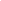 Presidente del Consejo de AdministraciónTitular: Ángel Vázquez Álvarez (Atribuciones y facultades delegadas  en sesión extraordinaria y urgente del Consejo de Administración 24/07/2023)Grupo de Gobierno del Excmo. Cabildo de LanzaroteTitular: Ángel Vázquez Álvarez (Pleno 20230711)Titular: Miguel Ángel Jiménez Cabrera (Pleno 20230711)Consejeros del Excmo. Cabildo de LanzarotePor el Grupo CCTitular: Marciano Acuña Betancort (Pleno 20230711)Suplente: Samuel Martín Morera (Pleno 20230711)Por el Grupo PSOETitular: Benjamín Perdomo Barreto (Pleno 20230711)Suplente: Ariagona González Pérez (Pleno 20230711)Por el Grupo PPTitular: María Jesús Tovar Pérez  (Pleno 20230711)Suplente: Francisco Javier Aparicio Betancort (Pleno 20230711)Por el Grupo MixtoTitular: Óscar D. Pérez Pérez (Pleno 20230711)Suplente: Óscar Noda González (Pleno 20230711)Representante de Yaiza, Haría y TinajoTitular: Alfredo Villalba BarretoSuplente: no designadoAsociaciones Empresariales del Sector TurísticoTitular: Susana Pérez RepresaSuplente: no designadoRepresentante del Comité de Empresa de los CACTTitular: D. Guillermo Toledo HernándezRepresentante de la Fundación César Manrique No designadoSecretaria del Consejo                  Titular: D. Maria José Blanco Sánchez